Programma 3- daags seminarie Werking KMO Bornem 2020 
Stubai (Oostenrijk)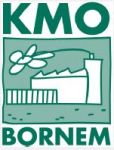 Woensdag 5 februari 202019.00u	Hapje en drankje19.30u	Verwelkoming door voorzitter20.00u	DinerDonderdag 6 februari 2020	8.00u		Ontbijt	10.00		Toelichting website KMO Bornem + digitale marketing
			Spreker: Stijn Schets	12.30		Lunch	14.00 		Vrije activiteit	19.30u	Aperitief	20.00u	DinerVrijdag 7 februari 2020	8.00u		Ontbijt	10.00u	Circulatieplan Bornem – deel 1
			Spreker: Jef Goossens	12.30u 	Lunch	14.00u	Circulatieplan Bornem – deel 2
			Spreker: Jef Goossens	17.00u	Einde sessies	19.30u	aperitief	20.00u 	dinerZaterdag 8 februari 20208.00u		Ontbijt	10.00u	Visie-oefening KMO Bornem 2030 
			Spreker: Liesbeth Van Raemdonck	12.30u 	Lunch	14.00u	Werking KMO Bornem 2020
			Spreker: Liesbeth Van Raemdonck	17.00u	Einde sessies	19.30u	aperitief	20.00u 	dinerZondag 9 februari 20208.00u		Ontbijt10.00u	Afscheidswoordje door voorzitter